Týdenní plán 11.11. – 15.11.2019Téma: „Co děláme celý den?“Poslouchej, jak budík tiká,tik-tak, tik-tak nahlas říká.Každé ráno vesele,vyhání mě z postele.Tik-tak, tik-tak..Povídání o tom, co děláme celý den (ráno, poledne, odpoledne, večer a v noci) a jaký je „Náš den ve školce“Orientace v čase, posloupnost denních aktivit s obrázkyDramatizace – pantomima různých činností, které děláme během dnePísnička - Kapr a hodiny Pohybová hra „Honzo, vstávej“Výtvarná činnost – stříhání a lepení obrázků (činnosti přes den a noc)Hra "Čeho je více" - porovnávání skupin prvkůKimova hra – zrakově smyslová hraČtvrtek 14.11. – VÁNOČNÍ FOCENÍ DĚTÍ v 10:00 hodin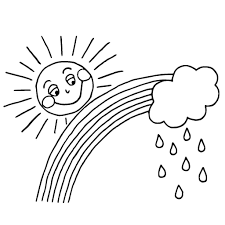 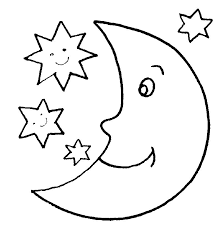 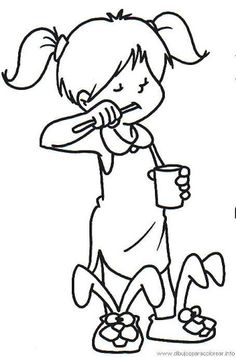 